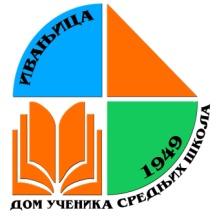 Дом ученика средњих школа ИвањицаБрој: Датум: 27.08. 2018.год.Ј Е Л О В Н И К  БР. 2.            НАПОМЕНА: ЈЕЛОВНИЦИ ЋЕ СЕ ПРИМЕЊИВАТИ НАИЗМЕНИЧНО ПО 7 ДАНА,  ПОЧЕВШИ ОД 3.09.2018. ГОДИНЕ.  У случају да у Дому током викенда остане мање од 20 ученика биће им подељена сува храна у суботу - сва три оброка, и у недељу за доручак и  ручак. Ученици за доручак имају право на обе врсте јела и слатки и слани оброк. За ручак и вечеру бирају једно од два понуђена јела.        Шеф службе исхране                                                                                                    ДИРЕКТОР               Љиљана Ивановић,с.р.                                                                                              Горан Боторић,с.р.                ___________________                                                                                              ________________       ОброкДанДоручакРучакВечераПонедељакХЛЕБ, ЧАЈ ИЛИ БЕЛА КАФА1.МЕСНИ НАРЕЗАК2.МЕД, МАСЛАЦХЛЕБ, САЛАТА, ВОЋЕ1. ПИРЕ СА ПИЛЕЋИМ МЕСОМ2.ЧОРБАСТ ПАСУЉ СА СУВИМ РЕБРИМА ИЛИ СЛАНИНОМХЛЕБ, КЕЧАП, ЈОГУРТ, ПУДИНГ1.ОМЛЕТ СА АЛПСКОМ КОБАСИЦОМ2.ПРЖЕНИ ПАРИЗЕР, БАРЕНО ЈАЈЕУторакХЛЕБ, МЛЕКО ИЛИ ЧАЈ1.ПАШТЕТА2.ЕУРОКРЕМХЛЕБ, ПИЛЕЋА ЧОРБА, САЛАТА, КОЛАЧ, СОК1.ПУЊЕНА ПАПРИКА2.ГРАШАК СА СВИЊСКИМ МЕСОМХЛЕБ, МАЈОНЕЗ, МЛЕКО, ВОЋЕ1.СЕНДВИЧ СА ЧАЈНОМ КОБАСИЦОМ И КАЧКАВАЉЕМ2.СЕНДВИЧ СА ШУНКОМ И КАЧКАВ.СредаХЛЕБ, ЧАЈ1.МАРМЕЛАДА, МАРГАРИН2.ПАШТЕТА ОД ТУНЕ        П О С Н ОХЛЕБ, ПОСНА СУПА,  САЛАТА,  ВОЋЕ1.КУВАНИ СЛАТКИ КУПУС СА СВИЊСКИМ МЕСОМ, СИР2.РЕСТОВАН КРОМПИР, ОСЛИЋ,ПОСНОХЛЕБ, СЕНФ, СОК1.ПРЖЕНА ПАПРИКА СА ЈАЈИМА2.ПРЖЕНИ КРОМПИР, РИБАП О С Н ОЧетвртакХЛЕБ, ЈОГУРТ1.СУВИ ВРАТ, СИР2.ЕУРОКРЕМ, МУСЛИХЛЕБ, САЛАТА, КОЛАЧ1.МУСАКА2. ГУЛАШ,МАКАРОНАКИСЕЛО МЛЕКО, ВОЋЕ1.ПОГАЧИЦЕ СА СИРОМ2.ХЛЕБ, САТАРАШ, ФЕТА СИР, ПАРИЗЕРПетакХЛЕБ, ЧАЈ1.МАРМЕЛАДА, МАРГАРИН2.ПАНИРАНИ РИБЉИ ШТАПИЋИП О С Н ОХЛЕБ, САЛАТА, РИБЉА ЧОРБА, ПОСНИ КОЛАЧ, ЛИМУНАДА1. СОТЕ ГРАШАК СА СВИЊ. МЕСОМ2.РЕСТОВАН ПАСУЉ, РИБА       П О С Н ОХЛЕБ, КЕЧАП, ВОЋЕ1.ПРЖЕНА ПАПРИКА, КАЈМАК2.ТУЊЕВИНА У КОНЗЕРВИП О С Н ОСуботаХЛЕБ, ДУГОТРАЈНО МЛЕКО1.ПАРИЗЕР2.ЕУРОКРЕМХЛЕБ, САЛАТА, СОК, КОЛАЧ1.БОРАНИЈА СА ПИЛЕТИНОМ2.ТУЊЕВИНА, КРЕМ СИРХЛЕБ, ЈОГУРТ, СИР, СОК1.ПРЖЕНА ЈАЈА2.ЧАЈНА КОБАСИЦАНедељаХЛЕБ, ДУГОТРАЈНО МЛЕКО1.МЕСНИ НАРЕЗАК2.МАРМЕЛАДА, МАСЛАЦХЛЕБ, САЛАТА, КОЛАЧ, СОК1.ПИРЕ, БАРЕНА ШАРГАРЕПА, ЈУНЕЋА ШНИЦЛА2.САРДИНА, СИР ЗА МАЗАЊЕ (БИСЕР)ХЛЕБ, СИР, СЕНФ, КРОАСАН СА КРЕМОМ1.СЛАНИНА2.КАЈГАНА СА КОБАСИЦОМ